. Севастополь, ул. Новикова, 14  т. +7 (8692) 630085, т/ф. +7 (8692) 631696  e-mail:balakcovetsv@mail.ru__________________________________________________________________________________________________________________________ПОСТАНОВЛЕНИЕместной администрации внутригородского муниципального образования города Севастополя Балаклавского муниципального округа «28» «декабря» 2019 г.                          № 60/МА                                 г. СевастопольО внесении изменений в постановление МА ВМО Балаклавского МО  №39/МА от 10.09.2018г. «О благоустройстве пляжей в пределах внутригородского муниципального образования города Севастополь Балаклавский муниципальный округ»Руководствуясь Федеральным законом от 06.10.2003,  № 131-ФЗ «Об общих принципах организации местного самоуправления в Российской Федерации», статьями 6, 27 Водного кодекса Российской Федерации, Законами города Севастополя от 30.12.2014 № 102-ЗС «О местном самоуправлении в городе Севастополе», от 26.12.2016 № 314-ЗС «О наделении органов местного самоуправления в городе Севастополе отдельными государственными полномочиями города Севастополя», постановлениями Правительства Севастополя от 20.02.2018 № 844-ПП «О признании утратившими силу Правил благоустройства территории города Севастополя, утвержденных постановлением Правительства Севастополя от 24.05.2014 № 13 «Об утверждении Правил благоустройства территории города Севастополя», и об утверждении Правил в новой редакции», от 31.03.2015 № 236-ПП «Об утверждении Правил охраны жизни людей на водных объектах в городе Севастополе», от 22.03.2016 № 220-ПП «О благоустройстве пляжей города Севастополя», Уставом внутригородского муниципального образования города Севастополя Балаклавского муниципального округа, Положением о создании условий для массового отдыха жителей внутригородского муниципального образования города Севастополя Балаклавский муниципальный округ и организации обустройства мест массового отдыха населения, утвержденным решением Совета Балаклавского муниципального округа от 20.05.2016 № 16с-1-103, Положением «О местной администрации внутригородского муниципального образования города Севастополя Балаклавского муниципального округа», утвержденным решением Совета Балаклавского муниципального округа от 16.04.2015 № 4с-1-18:Внести следующие изменения в Приложение № 3 к Постановлению               № 39/МА от 10.09.2018г. «О благоустройстве пляжей в пределах внутригородского муниципального образования города Севастополь Балаклавский муниципальный округ»:- в последнем абзаце формулировку «не более 0,5» заменить на «не более 0,5 балла» и «не более 2 баллов»2. Настоящее постановление опубликовать на официальном сайте внутригородского муниципального образования города Севастополя Балаклавский муниципальный округ.3. Настоящее постановление вступает в силу со дня его опубликования (обнародования).4. Контроль за исполнением настоящего постановления оставляю за собой.Заместитель главы МА ВМО Балаклавского МО			Липовка Ю.А.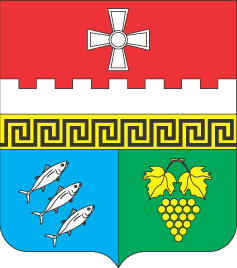 Внутригородское муниципальное образование Балаклавский муниципальный округ (ВМО Балаклавский МО) 